Informasi ini tidak akan disalahgunakan dan hanya digunakan sebagaimana mestinya sesuai dengan keperluan tersebut di atas. Segala akibat hukum dari informasi ini setelah keluar dari Kantor BPK menjadi tanggung jawab pemohon informasiKeterangan :*  Coret yang tidak perlu** Pilih salah satu dengan memberi tanda √BADAN PEMERIKSA KEUANGAN         REPUBLIK INDONESIA
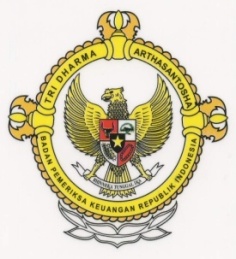 Telah terima informasi berupa :Jenis Data/Informasi	: Tujuan Penggunaan Informasi			: Bentuk Data/ Informasi	: 	Soft CopyHard CopyPeminta data Nama			:Jabatan		:Lembaga		:Alamat			:No. Telp. /HP		:Telah menerima dan menyatakan bahwa informasi ini tidak akan disalahgunakan dan  hanya digunakan sebagaimana mestinya sesuai keperluan tersebut di atas. Segala akibat hukum dari perlakuan informasi ini setelah keluar dari kantor BPK menjadi tanggung jawab peminta informasi																	    		                                                  ……………,…………………………   Yang Menyerahkan,						    	     Yang Menerima,__________________						            __________________Catatan:Tanda terima yang telah ditandatangani dikirimkan melalui faksimili ke 021-57950288 / email ke ksbhumas@bpk.go.idApabila membutuhkan konfirmasi, silakan menghubungi nomor 021-25549000 Ext. 3912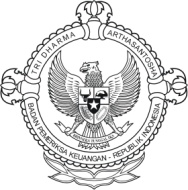 BADAN PEMERIKSA KEUANGAN REPUBLIK INDONESIAJalan Jenderal Gatot Subroto Nomor 31 Jakarta Pusat 10210 Telepon 021-25549000 Ext. 3912 Faximile 021-57950288BADAN PEMERIKSA KEUANGAN REPUBLIK INDONESIAJalan Jenderal Gatot Subroto Nomor 31 Jakarta Pusat 10210 Telepon 021-25549000 Ext. 3912 Faximile 021-57950288Formulir Permintaan Informasi(Rangkap Dua)Formulir Permintaan Informasi(Rangkap Dua)Nomor                     :    /PI/PIK/02/2013Tanggal                   :Nomor                     :    /PI/PIK/02/2013Tanggal                   :Unit kerja tujuan      :Unit kerja tujuan      :Cara Penyampaian :Cara Penyampaian :DATA PEMOHON INFORMASI DATA PEMOHON INFORMASI NamaJenis KelaminAlamat RumahPekerjaan/InstansiAlamat KantorEmailNO. KTPNO. TELPJENIS PENGAJUAN PERMINTAAN INFORMASIJENIS PENGAJUAN PERMINTAAN INFORMASIJenis Permintaan Informasi       Pemeriksaan                                             Non PemeriksaanRincian Informasi yang DibutuhkanTujuan Penggunaan InformasiSumber Informasi**        Pulbaket (Database)        Unit ..................................Cara Memperoleh Informasi*Melihat/membaca/mendengarkan/mencatat Mendapat salinan informasi (hardcopy/softcopy) Cara Mengirimkan Informasi**    Diambil Langsung     Kurir    Pos    E-mail    FaksimiliTanggal Pengeluaran InformasiPetugas Pelayanan Informasi(Penerima Permohonan)(Nama Jelas/NIP)Pemohon Informasi(Nama Jelas sesuai KTP)BUKTI PENYERAHAN DOKUMEN INFORMASI PUBLIK(Rangkap Dua)Nomor :    /PI-PD/PIK/02/2013